HOLMEWOOD HOUSE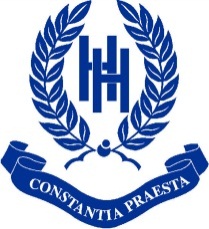 Request for a place from overseas applicantsPlease answer all questions in the boxes provided. When complete, please save as a pdf file and send as an email attachment to our Registrar at kgwinnett@holmewoodhouse.co.uk  with a scanned copy of your child’s most recent school report (translated into English).SURNAME OF YOUR CHILD:    FIRST NAMES:                                     M         FDATE OF BIRTH: NATIONALITY:TITLES & NAMES OF PARENTS:TITLES & NAMES OF PARENTS:ADDRESS:ADDRESS:EMAIL ADDRESS(ES):EMAIL ADDRESS(ES):TELEPHONE NUMBER(S):TELEPHONE NUMBER(S):Where did you hear of Holmewood House?Where did you hear of Holmewood House?Proposed term of entry?Proposed term of entry?Are you seeking a Day or a Boarding place? Holmewood House is a Tier 4 sponsor. We can accept full termly boarders provided a parent or guardian is available for at least two exeats per term, in addition to half terms.Are you seeking a Day or a Boarding place? Holmewood House is a Tier 4 sponsor. We can accept full termly boarders provided a parent or guardian is available for at least two exeats per term, in addition to half terms.We have a strong Learning Support Department and can provide a certain level of additional support (including English language tuition). However, in the interests of all concerned, we prefer to meet a prospective pupil before formally offering a place. Are you planning a trip to the UK with your child so that he/she can spend the day with us (partly in class with his/her peers and partly being formally assessed)?We have a strong Learning Support Department and can provide a certain level of additional support (including English language tuition). However, in the interests of all concerned, we prefer to meet a prospective pupil before formally offering a place. Are you planning a trip to the UK with your child so that he/she can spend the day with us (partly in class with his/her peers and partly being formally assessed)?If you are not planning to bring your child to the UK prior to the term of entry, would your child’s current school be prepared to administer assessments tests on our behalf – e.g. Non Verbal Reasoning, Spelling & Reading tests?We also ask that you send us an example of your child’s creative writing.If you are not planning to bring your child to the UK prior to the term of entry, would your child’s current school be prepared to administer assessments tests on our behalf – e.g. Non Verbal Reasoning, Spelling & Reading tests?We also ask that you send us an example of your child’s creative writing.Which school does your child currently attend?Which school does your child currently attend?Which language(s) are his/her lessons taught in?Which language(s) are his/her lessons taught in?Which language does your child speak at home? Please complete the following as appropriate and indicate the percentage of time each language is spoken.1)  _________________________ (             %)      2)  ______________________ (             %) If more than two please add here:     Which language does your child speak at home? Please complete the following as appropriate and indicate the percentage of time each language is spoken.1)  _________________________ (             %)      2)  ______________________ (             %) If more than two please add here:     If English is not your child’s first language, please give us some indication as to the level of your child’s understanding of spoken and written English and of his/her level of spoken and written English. In your opinion, will he/she require one-to-one English tuition to be able to cope in the classroom? Allowance can be made initially for written English.Please send us a short personal statement written by your child in English, telling us a little bit about him/herself (where you live, the family, his/her hobbies etc.).If English is not your child’s first language, please give us some indication as to the level of your child’s understanding of spoken and written English and of his/her level of spoken and written English. In your opinion, will he/she require one-to-one English tuition to be able to cope in the classroom? Allowance can be made initially for written English.Please send us a short personal statement written by your child in English, telling us a little bit about him/herself (where you live, the family, his/her hobbies etc.).Does your child currently receive any additional Learning Support or has he/she received any additional support in the past in school? If so, please give details. (If no, please mark ‘NIL’.)Does your child currently receive any additional Learning Support or has he/she received any additional support in the past in school? If so, please give details. (If no, please mark ‘NIL’.)Do you have any concerns about your child’s academic, social or emotional development? If so, please outline. (If no, please mark ‘NIL’.) We are here to do all we can to help our pupils reach their full potential and all information is helpful to us.Do you have any concerns about your child’s academic, social or emotional development? If so, please outline. (If no, please mark ‘NIL’.) We are here to do all we can to help our pupils reach their full potential and all information is helpful to us.Has your child received any reports from a speech therapist, educational psychologist, occupational therapist or other specialist? If so, please give details. (If no, please mark ‘NIL’.)Has your child received any reports from a speech therapist, educational psychologist, occupational therapist or other specialist? If so, please give details. (If no, please mark ‘NIL’.)How long do you plan to reside in the UK?How long do you plan to reside in the UK?Have you registered or do you plan to register your child at any other preparatory schools? And if so, which?Have you registered or do you plan to register your child at any other preparatory schools? And if so, which?If seeking a place in Year 5 or above, have you registered your child for a UK senior school? And if so, which?If seeking a place in Year 5 or above, have you registered your child for a UK senior school? And if so, which?